Centar za odgoj i obrazovanje Čakovec                                                                        šk.god. 2019/2020.Predmet:                                             Tjelesna i zdravstvena kulturaRazred:   5.bNadnevak: 25.3.2020.Nastavna tema: vježbe s loptomZa navedene igre i aktivnosti potrebna vam je veća lopta.Na sobi se postave 2 oznake u razmaku od oko 2 do 3 metra. Kao oznake mogu poslužit čunjevi, prazne plastične boce ili stolice.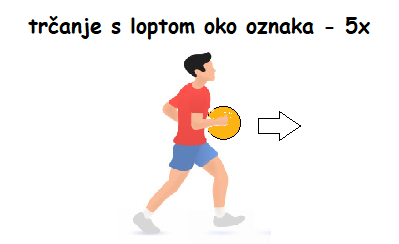 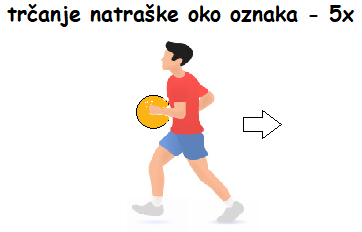 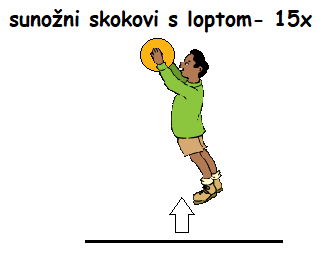 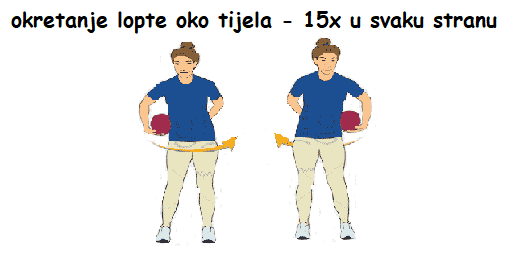 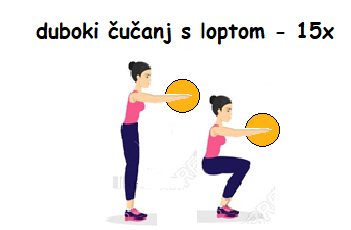 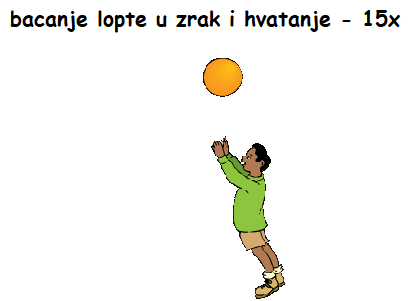        Bacanje lopte u zrak, pljesak rukama i hvatanje – 15x   -kad izvedete sve vježbe slijedi pauza od 1 minute, nakon čega se vježbe pod brojem 3., 4., 5. i 6. izvode još jedanput     8.   Relaksacija- otresi ruke i noge te duboko udahni 10x.